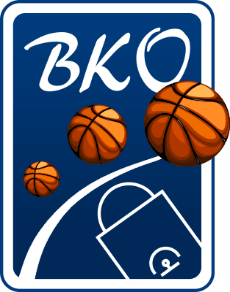 Mannschaftsmeldungen für Kreisliga-SpielbetriebDer Meldebogen für die Teilnahme an den Meisterschaftswettbewerben muss bis zum 31. Maieines jeden Kalenderjahres unter der folgenden Adresse eingegangen sein: sportwart@bbk-ostwestfalen.deGleichzeitig müssen alle Mannschaften, die gemäß Meldebogen am Spielbetrieb teilnehmen sollen, von den Vereinen selbst in TeamSL angelegt sein. Neu ist eine Mannschaft dann, wenn sie in ihrer Altersklasse und/oder mit ihrer Ordnungszahl bisher noch nicht am Spielbetrieb teilgenommen hat. Neue Mannschaften sind bis zum 31. Mai eines jeden Kalenderjahres in TeamSL anzulegen.Diese Meldung ersetzt nicht die gesonderte Meldung von Jugendmannschaften an den WBV.Sollte der Termin für die Jugend-Qualifikationsturniere des WBVs nach dem Meldeschlusses liegen, so sind betreffende Mannschaften im BKO ebenfalls zu melden und namentlich anzuzeigen. Mannschaften, die die Qualifikation im WBV nicht schaffen, erhalten automatisch ein Teilnahmerecht in der jeweiligen Kreisliga. Im Falle einer erfolgreichen Qualifikation für eine WBV-Liga entfällt die Rückzugsbuße.Zur Teilnahme an den Meisterschaftswettbewerben der Kreisligen im Basketballkreis Ostwestfalen werden folgende Mannschaften verbindlich gemeldet: *Mit euren Fragen wendet ihr euch bitte per Email an sportwart@bbk-ostwestfalen.de* Dieser Meldebeleg ist ohne Unterschrift gültigSpielzeitVereinsnameVereinskennzifferAltersklasseMannschaftsname (inkl. Ordnungszahl)3X3(Anzahl Teams)KopplungswunschU8 offenU10 offenU12 offenU12 weiblichU14 offenU14 weiblichU16 offenU16 weiblichU18 männlichU18 weiblichSenioren HerrenSenioren DamenAlle gemeldeten Mannschaften sind frist- und formgerecht in TeamSL angelegt worden (s.o.).